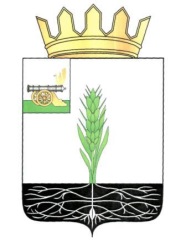 АДМИНИСТРАЦИЯ МУНИЦИПАЛЬНОГО ОБРАЗОВАНИЯ 
«ПОЧИНКОВСКИЙ  РАЙОН»  СМОЛЕНСКОЙ ОБЛАСТИП О С Т А Н О В Л Е Н И Е О внесении  изменений  в муниципальную долгосрочную целевую программу «Социальная поддержка замещающих семей и семей с детьми, находящихся в социально опасном положении, проживающих на территории муниципального образования «Починковский район» Смоленской   области на 2011 – 2014 годы В соответствии с Бюджетным кодексом Российской Федерации и в целях повышения эффективности и рационального использования средств бюджетаАдминистрация муниципального образования «Починковский район» Смоленской области постановляет:          внести изменения в муниципальную долгосрочную целевую программу «Социальная поддержка замещающих семей и семей с детьми, находящихся в социально опасном положении, проживающих на территории муниципального образования «Починковский район» Смоленской   области на 2011 – 2014 годы, утвержденную постановлением Администрации муниципального образования «Починковский район» Смоленской области от 04.08.2010 года № 57, изложив раздел 3 «Система программных мероприятий» в новой редакции (прилагается).Глава Администрации муниципальногообразования «Починковский район»Смоленской области							             Ю.Р. Карипов                                                                                                                                                 Приложение                                                                                                          к Постановлению Администрации                                                                                                          муниципального образования                                                                                                                                                                                                                                                                                                                                                                                                          «Починковский район»                                                                                                           Смоленской области                                                                                                           от «04» августа 2010 г.  № 57                                  Раздел 3.Системапрограммных мероприятийЦель 1. Создание комплексной системы профилактической, коррекционной и реабилитационной работы с семьями и детьми, которые находятся в социально опасном положении, в трудной жизненной ситуации, на ранней стадии семейного неблагополучия, для предупреждения социального сиротства и семейного неблагополучия, профилактики безнадзорности и правонарушений несовершеннолетних.Цель 2. Создание благоприятных условий для каждого ребенка, воспитывающегося в замещающей семье, в соответствии с его индивидуальными потребностями и особенностями развития. от№№ п/пЗадачиМероприятияСроки реализацииИсполнительОбъем и источники финансирования мероприятия (тыс.руб.)Объем и источники финансирования мероприятия (тыс.руб.)Объем и источники финансирования мероприятия (тыс.руб.)№ п/пЗадачиМероприятияСроки реализацииИсполнитель20112012-201320141. Повышение эффективности межведомственного взаимодействия органов и учреждений системы профилактики безнадзорности и правонарушений несовершеннолетних по раннему выявлению семей и детей, находящихся в социально опасном положении.1. Анализ информации о положении детей, проживающих на территории мо «Починковский район» Смоленской области.2. Формирование регистра лиц, нуждающихся в предоставлении мер социальной поддержки и его корректировка3. Обучение  специалистов субъектов системы профилактики, обеспечение информационно-методическими материалами.4. Продолжение формирования и своевременное пополнение единого банка данных о семьях и детях, находящихся в социально-опасном положении.5. Определение потребностей семей, включенных в регистр нуждающихся в предоставлении мер социальной поддержки.2011-20142011,2011-20142011-20142011-20142011КДН и ЗП, ОСЗН, ОО, ОМП, ОК, ЦЗН, ОВДКДН и ЗП, ОО,  ОВДКДН и ЗП, ОО,          -          -          5          -          ---10----5--2. Повышение качества услуг, предоставляемых семьям и детям, находящимся в социально опасном положении.1. Индивидуальные консультации по правовым вопросам, оказание помощи при оформлении документов в суд и другие государственные органы по вопросам защиты прав несовершеннолетних.2. Внеочередное определение детей, проживающих в семьях, находящихся в социально опасном положении, в ДОУ.2011-20142011-2014ОО, ОСЗН, ЦЗН, ОВДОО------3. Улучшение социально-экономического положения семей, находящихся в социально опасном положении.1. Оказание материальной помощи при направлении детей в санатории, лагеря.2. Оказание содействия родителям несовершеннолетних в трудоустройстве.3. Оказание экстренной материальной помощи.4. Организация трудоустройства и занятости детей из семей, находящихся на учете в районном банке данных, в летний период.2011-20142011-20142011-20142011-2014АдминистрацияЦЗНАдминистрация ОО, ОУ, ЦЗН10 -20-20-20-10-20-4. Улучшение здоровья детей из неблагополучных семей.1. Организация и проведение мониторинга состояния здоровья детей из семей, находящихся на учете в районном банке данных.2011-2014УЗ---№ п/пЗадачиМероприятияСроки реализацииИсполнительОбъем и источники финансированияОбъем и источники финансированияОбъем и источники финансирования№ п/пЗадачиМероприятияСроки реализацииИсполнитель20112012-201320141.Пропаганда семейных традиций, семейного благополучия.1. Проведение ежегодного районного родительского собрания.2. Статьи в газете «Сельская новь».3. Изготовление рекламных материалов, пропагандирующих семейные ценности.2011-20142011-20142011-2014ОООООО---------2.Поддержка замещающих семей, развитие семейных форм устройства детей-сирот и детей, оставшихся без попечения родителей.1. Оказание материальной помощи в направлении детей-сирот и детей, оставшихся без попечения родителей, нуждающихся в высокотехнологических видах медицинской помощи, на лечение.2. Внеочередное  определение детей,  проживающих в замещающих семьях, в ДОУ.3. Выплата единовременного муниципального пособия приемным родителям и усыновителям.4. Оказание материальной помощи в улучшении условий жизни замещающей семьи.5. Оказание экстренной материальной помощи замещающим семьям (ремонт газового, электрооборудования, систем водоснабжения, приобретение топлива)6. Организация педагогического сопровождения подопечных и приемных детей в образовательных учреждениях.7.  Организация и проведение экскурсий, посещение кинотеатров, поездок для детей, проживающих в семьях опекунов, приемных родителей.8. Проведение ежегодного праздника, посвященного Дню защиты детей, для подопечных и опекунов.9. Организация «Школы приемного родителя»10. Приобретение подарков выпускникам, первоклассникам, проживающим в семьях опекунов и приемных родителей.11. Проведение ежегодного праздника для замещающих семей «Открытые сердца» (последняя среда ноября).12. Организация выезда несовершеннолетних на Губернаторскую елку в г. Смоленск              (25.12.2013 года).                 2011-20142011-20142011-20142011-20142011-20142011-20142011-20142011-20142011-20142011-20142013-20142013Администрация ООАдминистрацияАдминистрацияАдминистрацияОУОУ, ОО, ОКОК, ОУ, ОООООООООО10 -15 25 30 -5 5 -5 ------ ---9 -4,512,56626-8810 -15 5 30 -5 5 -5 20-